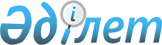 О внесении изменения в решение Успенского районного маслихата от 12 апреля 2021 года № 27/3 "Об утверждении правил оказания социальной помощи, установления размеров и определения перечня отдельных категорий нуждающихся граждан Успенского района"
					
			Утративший силу
			
			
		
					Решение Успенского районного маслихата Павлодарской области от 11 мая 2022 года № 103/15. Зарегистрировано в Министерстве юстиции Республики Казахстан 12 мая 2022 года № 27991. Утратило силу решением Успенского районного маслихата Павлодарской области от 21 декабря 2023 года № 70/12
      Сноска. Утратило силу решением Успенского районного маслихата Павлодарской области от 21.12.2023 № 70/12 (вводится в действие по истечении десяти календарных дней после дня его первого официального опубликования).
      Успенский районный маслихат РЕШИЛ:
      1. Внести в решение Успенского районного маслихата от 12 апреля 2021 года № 27/3 "Об утверждении правил оказания социальной помощи, установления размеров и определения перечня отдельных категорий нуждающихся граждан Успенского района" (зарегистрировано в Реестре государственной регистрации нормативных правовых актов под № 7263) следующее изменение:
      правила оказания социальной помощи, установления размеров и определения перечня отдельных категорий нуждающихся граждан Успенского района, утвержденные указанным решением изложить в новой редакции согласно приложению к настоящему решению.
      2. Настоящее решение вводится в действие по истечении десяти календарных дней после дня его первого официального опубликования. Правила оказания социальной помощи, установления размеров и определения перечня отдельных категорий нуждающихся граждан Успенского района
      Настоящие правила оказания социальной помощи, установления размеров и определения перечня отдельных категорий нуждающихся граждан Успенского района (далее – Правила) разработаны в соответствии с пунктом 2-3 статьи 6 Закона Республики Казахстан "О местном государственном управлении и самоуправлении в Республике Казахстан", постановлением Правительства Республики Казахстан от 21 мая 2013 года № 504 "Об утверждении Типовых правил оказания социальной помощи, установления размеров и определения перечня отдельных категорий нуждающихся граждан" (далее – Типовые правила) и определяют порядок оказания социальной помощи, установления размеров и определения перечня отдельных категорий нуждающихся граждан Успенского района. Глава 1. Общие положения
      1. Основные термины и понятия, которые используются в настоящих Правилах:
      1) Государственная корпорация "Правительство для граждан" (далее – уполномоченная организация) – юридическое лицо, созданное по решению Правительства Республики Казахстан для оказания государственных услуг, услуг по выдаче технических условий на подключение к сетям субъектов естественных монополий и услуг субъектов квазигосударственного сектора в соответствии с законодательством Республики Казахстан, организации работы по приему заявлений на оказание государственных услуг, услуг по выдаче технических условий на подключение к сетям субъектов естественных монополий, услуг субъектов квазигосударственного сектора и выдаче их результатов услугополучателю по принципу "одного окна", а также обеспечения оказания государственных услуг в электронной форме, осуществляющее государственную регистрацию прав на недвижимое имущество по месту его нахождения;
      2) специальная комиссия – комиссия, создаваемая решением акима Успенского района, по рассмотрению заявления лица (семьи), претендующего на оказание социальной помощи в связи с наступлением трудной жизненной ситуации;
      3) прожиточный минимум – необходимый минимальный денежный доход на одного человека, равный по величине стоимости минимальной потребительской корзины, рассчитываемой органами статистики по Павлодарской области;
      4) праздничные дни – дни национальных и государственных праздников Республики Казахстан;
      5) среднедушевой доход семьи (гражданина) – доля совокупного дохода семьи, приходящаяся на каждого члена семьи в месяц;
      6) трудная жизненная ситуация – ситуация, объективно нарушающая жизнедеятельность гражданина, которую он не может преодолеть самостоятельно;
      7) уполномоченный орган – государственное учреждение "Отдел занятости и социальных программ Успенского района";
      8) участковая комиссия – комиссия, создаваемая решением акимов соответствующих административно-территориальных единиц для проведения обследования материального положения лиц (семей), обратившихся за социальной помощью, и подготовки заключений;
      9) предельный размер – утвержденный максимальный размер социальной помощи.
      2. В настоящих Правилах под социальной помощью понимается помощь, предоставляемая местным исполнительным органом (далее – МИО) в денежной или натуральной форме отдельным категориям нуждающихся граждан (далее – получатели) в случае наступления трудной жизненной ситуации, а также к праздничным дням.
      3. Социальная помощь в денежной форме предоставляется через банки второго уровня или организации, имеющие лицензии на соответствующие виды банковских операций путем перечисления на счет получателя.
      4. Лицам, указанным в статье 16 Закона Республики Казахстан "О социальной защите инвалидов в Республике Казахстан" и в подпункте 2) статьи 10, в подпункте 2) статьи 11, в подпункте 2) статьи 12, в подпункте 2) статьи 13 Закона Республики Казахстан "О ветеранах", социальная помощь оказывается в порядке, предусмотренном настоящими Правилами.
      5. Социальная помощь предоставляется единовременно и (или) периодически (ежемесячно, ежеквартально).
      6. Перечень праздничных дней для оказания социальной помощи:
      1) Международный женский день – 8 марта;
      2) Праздник единства народа Казахстана – 1 мая;
      3) День защитника Отечества – 7 мая;
      4) День Победы – 9 мая;
      5) День Конституции Республики Казахстан – 30 августа;
      6) День Первого Президента Республики Казахстан – 1 декабря. Глава 2. Порядок определения перечня категорий получателей социальной помощи и установления размеров социальной помощи
      7. Социальная помощь предоставляется гражданам из числа следующих категорий:
      1) ветераны боевых действий на территории других государств, а именно:
      военнообязанные, призывавшиеся на учебные сборы и направлявшиеся в Афганистан в период ведения боевых действий;
      военнослужащие автомобильных батальонов, направлявшиеся в Афганистан для доставки грузов в эту страну в период ведения боевых действий;
      военнослужащие летного состава, совершавшие вылеты на боевые задания в Афганистан с территории бывшего Союза Советских Социалистических Республик (далее – Союза ССР);
      рабочие и служащие, обслуживавшие советский воинский контингент в Афганистане, получившие ранения, контузии или увечья либо награжденные орденами и медалями бывшего Союза ССР за участие в обеспечении боевых действий;
      военнослужащие Республики Казахстан, выполнявшие задачи согласно межгосударственным договорам и соглашениям по усилению охраны границы Содружества Независимых Государств на таджикско-афганском участке;
      2) ветераны, приравненные по льготам к ветеранам Великой Отечественной войны, а именно:
      лица, принимавшие участие в ликвидации последствий катастрофы на Чернобыльской атомной электростанции в 1986-1987 годах, других радиационных катастроф и аварий на объектах гражданского или военного назначения, а также участвовавшие непосредственно в ядерных испытаниях;
      3) ветераны труда, а именно:
      лица, награжденные орденами и медалями бывшего Союза ССР за самоотверженный труд и безупречную воинскую службу в тылу в годы Великой Отечественной войны;
      лица, проработавшие (прослужившие) не менее шести месяцев с 22 июня 1941 года по 9 мая 1945 года и не награжденные орденами и медалями бывшего Союза ССР за самоотверженный труд и безупречную воинскую службу в тылу в годы Великой Отечественной войны;
      4) другие лица, на которых распространяется действие Закона, а именно:
      семьи военнослужащих, погибших (умерших) при прохождении воинской службы в мирное время;
      супруга (супруг) умершего инвалида Великой Отечественной войны или лица, приравненного по льготам к инвалидам Великой Отечественной войны, а также супруга (супруг) умершего участника Великой Отечественной войны, партизана, подпольщика, гражданина, награжденного медалью "За оборону Ленинграда" или знаком "Жителю блокадного Ленинграда", признававшихся инвалидами в результате общего заболевания, трудового увечья и других причин (за исключением противоправных), которые не вступали в повторный брак;
      лица из числа участников ликвидации последствий катастрофы на Чернобыльской атомной электростанции в 1988-1989 годах, эвакуированные (самостоятельно выехавшие) из зон отчуждения и отселения в Республику Казахстан, включая детей, которые на день эвакуации находились во внутриутробном состоянии;
      5) граждане, признанные в судебном либо ином установленном Законом Республики Казахстан "О реабилитации жертв массовых политических репрессий" порядке жертвами политических репрессий или пострадавшими от политических репрессий;
      6) инвалиды, а именно:
      дети-инвалиды до 18 лет;
      инвалиды первой и второй группы;
      инвалиды первой, второй и третьей группы, имеющие несовершеннолетних детей;
      инвалиды третьей группы;
      инвалиды первой группы, нуждающиеся в санаторно-курортном лечении;
      инвалиды первой группы, нуждающиеся в гемодиализе;
      семьи с детьми-инвалидами до 18 лет больными детским церебральным параличом, парезом, гидроцефалией, первичным иммунодефицитом и аутизмом;
      семьи, воспитывающие детей-инвалидов до 18 лет;
      инвалиды, дети-инвалиды, обучающиеся в колледжах Республики Казахстан на платной основе;
      инвалиды, дети-инвалиды, обучающиеся в высших учебных заведениях Республики Казахстан на платной основе;
      7) студенты, обучающиеся в высших учебных заведениях из малообеспеченных семей, доход которых на одного члена семьи не превышает установленной по области величины прожиточного минимума, дети-сироты и дети, оставшиеся без попечения родителей;
      8) малообеспеченные граждане, а именно:
      граждане, попавшие в трудную жизненную ситуацию, вследствие длительной болезни более одного месяца;
      малообеспеченные семьи, с доходами ниже семидесяти процентов от установленной по области величины прожиточного минимума;
      малообеспеченные семьи, получающие государственную адресную социальную помощь;
      малообеспеченные семьи, имеющие детей в возрасте до 1 года, среднедушевой доход которых не превышает размера установленной по области величины прожиточного минимума, находящиеся на искусственном вскармливании;
      беременные женщины, среднедушевой доход которых не превышает размера установленной по области величины прожиточного минимума;
      многодетные матери из числа получателей адресной социальной помощи, имеющим детей до 18 лет;
      9) граждане, имеющие социально значимые заболевания, а именно:
      лица, страдающие онкологическим заболеванием;
      лица, страдающие туберкулезным заболеванием;
      лица, инфицированные вирусом иммунодефицита человека;
      дети до 18 лет, инфицированные вирусом иммунодефицита человека;
      10) лица, достигшие пенсионного возраста, а именно:
      получающие минимальный размер пенсии и (или) пособия или ниже минимального размера пенсии и (или) пособия;
      от 80 лет и более (старше), получающие минимальный размер пенсии и (или) пособия или ниже минимального размера пенсии и (или) пособия;
      11) лица, освободившиеся из мест лишения свободы;
      12) лица, пострадавшие вследствие стихийного бедствия или пожара в течении трех месяцев с момента наступления данной ситуации.
      8. Уполномоченный орган оказывает без учета дохода:
      1) единовременную социальную помощь к праздничным дням:
      к Международному женскому дню, для категории, указанной в абзаце седьмом подпункта 8) пункта 7 настоящих Правил на основании списка уполномоченного органа;
      к Празднику единства народа Казахстана, для категории, указанной в подпункте 5) пункта 7 настоящих Правил на основании списка уполномоченной организации;
      ко Дню защитника Отечества для категорий, указанных в абзаце шестом подпункта 1), в абзаце втором подпункта 4) пункта 7 настоящих Правил на основании списка уполномоченной организации;
      ко Дню Победы, для категорий, указанных в абзацах втором, третьем, четвертом, пятом подпункта 1), подпунктах 2), 3), 4) пункта 7 настоящих Правил на основании списка уполномоченной организации;
      ко Дню Конституции Республики Казахстан, для категорий, указанных в абзацах девятом, десятом, одиннадцатом подпункта 6) пункта 7 настоящих Правил на основании списка уполномоченного органа;
      ко Дню Первого Президента Республики Казахстан, для категорий, указанных в абзацах втором, третьем подпункта 6), подпункте 10) пункта 7 настоящих Правил на основании списка уполномоченной организации;
      2) единовременную социальную помощь: 
      для категорий, указанных в абзацах втором, третьем, пятом подпункта 6) пункта 7 настоящих Правил, в размере 7 (семь) месячных расчетных показателей (далее – МРП) на основании списка уполномоченной организации;
      для категории, указанной в абзаце четвертом подпункта 6) пункта 7 настоящих Правил, в размере 5 (пять) МРП на оздоровление на основании заявления с приложением документов, указанных в подпунктах 1), 3) пункта 13 Типовых правил;
      для категорий, указанных в абзацах втором, шестом подпункта 6) пункта 7 настоящих Правил, в размере 40 (сорок) МРП (на проезд, проживание и питание сопровождающего лица) на основании заявления с приложением документов, указанных в подпунктах 1), 3) пункта 13 Типовых правил;
      для категории, указанной в абзаце восьмом подпункта 6) пункта 7 настоящих Правил, в размере 20 (двадцать) МРП (на социальную адаптацию и реабилитацию) на основании заявления с приложением документов, указанных в подпунктах 1), 3) пункта 13 Типовых правил;
      для категории, указанной в абзаце втором подпункта 9) пункта 7настоящих Правил, в размере 10 (десять) МРП на основании заявления с приложением документов, указанных в подпунктах 1), 3) пункта 13 Типовых правил; 
      для категории, указанной в абзаце третьем подпункта 9) пункта 7 настоящих Правил, в размере 7 (семь) МРП на основании списка, предоставляемого коммунальным государственным предприятием на праве хозяйственного ведения "Успенская районная больница" (далее – районная больница);
      для категории, указанной в абзаце четвертом подпункта 9) пункта 7 настоящих Правил, в размере 7 (семь) МРП на основании заявления с приложением документов, указанных в подпунктах 1), 3) пункта 13 Типовых правил;
      для категории, указанной в абзаце пятом подпункта 9) пункта 7 настоящих Правил, в размере 20 (двадцать) МРП на основании заявления с приложением документов, указанных в подпунктах 1), 3) пункта 13 Типовых правил;
      для категории, указанной в подпункте 11) пункта 7 настоящих Правил, социальная помощь в размере 5 (пять) МРП на основании заявления с приложением документов, указанных в подпунктах 1), 3) пункта 13 Типовых правил;
      для категории, указанной в подпункте 12) пункта 7 настоящих Правил, социальная помощь в размере до 60 (шестьдесят) МРП на основании заявления с приложением документов, указанных в подпунктах 1), 3) пункта 13 Типовых правил;
      3) ежеквартальную социальную помощь:
      для категорий, указанных в подпунктах 1), 2), в абзаце втором подпункта 3), в абзацах втором, четвертом подпункта 4) пункта 7 настоящих Правил, на оздоровление в размере 3,6 (три целых шесть десятых) МРП на основании списка уполномоченной организации;
      для категорий, указанных в абзацах втором, третьем подпункта 6) пункта 7 настоящих Правил, на оздоровление в размере 2 (два) МРП на основании списка уполномоченной организации;
      4) ежемесячную социальную помощь:
      для категории, указанной в абзаце третьем подпункта 4) пункта 7 настоящих Правил, на оздоровление в размере 10 (десять) МРП на основании списка уполномоченной организации;
      для категорий, указанных в абзацах втором, третьем подпункта 6) пункта 7 (инвалидам, не способным самостоятельно себя обслужить и нуждающимся по состоянию здоровья в постоянной помощи, не имеющим трудоспособных совершеннолетних детей (супруга), обязанных содержать своих родителей (супруга) и заботиться о них, или имеющих близких родственников, которые по объективным причинам не могут обеспечить им постоянную помощь и уход (в силу преклонного возраста, имеют инвалидность первой, второй группы, онкологические, психические заболевания, находятся в местах лишения свободы или выехали на постоянное местожительство за пределы страны или проживают в другом населенном пункте) настоящих Правил на основании списка уполномоченного органа в размере 3 (три) МРП;
      для категории, указанной в абзаце втором подпункта 6) пункта 7 настоящих Правил, на возмещение затрат на проезд в размере фактической стоимости проездных билетов на основании заявления с приложением документов, указанных в подпунктах 1), 3) пункта 13 Типовых правил;
      для категории, указанной в абзаце седьмом подпункта 6) пункта 7 настоящих Правил, на возмещение затрат на проезд в размере 10 (десять) МРП на основании заявления с приложением документов, указанных в подпунктах 1), 3) пункта 13 Типовых правил;
      для категории, указанной в абзаце третьем подпункта 9) пункта 7 настоящих Правил, на питание в период амбулаторного лечения в размере 15 (пятнадцать) МРП на основании списка, предоставляемого районной больницей;
      для категории, указанной в абзаце пятом подпункта 9) пункта 7 настоящих Правил, в размере двукратного прожиточного минимума, установленного Законом Республики Казахстан о республиканском бюджете на соответствующий финансовый год на основании списка, предоставляемого районной больницей.
      9. Уполномоченный орган оказывает с учетом дохода:
      1) единовременную социальную помощь:
      для категории, указанной в подпункте 7) пункта 7 настоящих Правил, на основании заявления с приложением документов, указанных в подпунктах 1), 2), 3) пункта 13 Типовых правил, оплачивается сумма, указанная в трехстороннем договоре на оказание образовательных услуг, подписанного акимом Успенского района, руководителем высшего учебного заведения и студентом;
      для категорий, указанных в абзацах втором, шестом подпункта 8) пункта 7 настоящих Правил, среднедушевой доход которых, не превышает величины прожиточного минимума, установленной по Павлодарской области, в размере 15 (пятнадцать) МРП на основании заявления с приложением документов, указанных в подпунктах 1), 2), 3) пункта 13 Типовых правил;
      для категорий, указанных в абзацах третьем, четвертом подпункта 8) пункта 7 настоящих Правил, социальная помощь на приобретение твердого топлива в размере 14 (четырнадцать) МРП на основании заявления с приложением документов, указанных в подпунктах 1), 2), 3) пункта 13 Типовых правил;
      2) ежемесячная социальная помощь:
      для категории, указанной в подпункте 7) пункта 7 настоящих Правил, в период обучения на проживание, питание и проезд к месту жительства в размере 7 (семь) МРП на основании заявления с приложением документов, указанных в подпунктах 1), 2), 3) пункта 13 Типовых правил;
      для категории, указанной в абзаце пятом подпункта 8) пункта 7 настоящих Правил, в размере 5 (пять) МРП на основании заявления одного из родителей о назначении социальной помощи с приложением документов, указанных в подпунктах 1), 2), 3) пункта 13 Типовых правил.
      10. Размер оказываемой социальной помощи в каждом отдельном случае определяет специальная комиссия, в соответствии с настоящими Правилами, и указывает его в заключении о необходимости оказания социальной помощи.
      11. К праздничным дням размер социальной помощи для отдельно взятой категории получателей устанавливается в едином размере по согласованию с МИО области. Глава 3. Порядок оказания социальной помощи
      12. Порядок оказания социальной помощи определены в соответствии с пунктами 12-25 Типовых правил. Глава 4. Основания для прекращения и возврата предоставляемой социальной помощи
      13. Социальная помощь прекращается в случаях:
      1) смерти получателя;
      2) выезда получателя на постоянное проживание за пределы Успенского района;
      3) направления получателя на проживание в государственные медико-социальные учреждения;
      4) выявления недостоверных сведений, представленных заявителем.
      Выплата социальной помощи прекращается с месяца наступления указанных обстоятельств.
      14. Излишне выплаченные суммы подлежат возврату в добровольном или ином установленном законодательством Республики Казахстан порядке. Глава 5. Заключительное положение
      15. Мониторинг и учет предоставления социальной помощи проводит уполномоченный орган с использованием базы данных автоматизированной информационной системы "Е-Собес".
					© 2012. РГП на ПХВ «Институт законодательства и правовой информации Республики Казахстан» Министерства юстиции Республики Казахстан
				
      Секретарь Успенского районного маслихата 

Ж. Бараисов
Приложение
к решению Успенского
районного маслихата
от 11 мая 2022 года
№ 103/15Утверждены
решением Успенского
районного маслихата
от 12 апреля 2021 года
№ 27/3